SCHOOL BUS INFORMATION REQUEST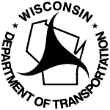 Wisconsin Department of TransportationMV3740        11/2022Any driver applying for, renewing or transferring a school bus endorsement must complete an application and submit to a criminal background check to identify convictions. The result of any of the convictions listed in the following chart can be two years to a lifetime disqualification from driving a school bus.SCHOOL BUS INFORMATION REQUEST (continued)Wisconsin Department of Transportation        MV3740APPLICANT STATEMENTSWith issuance of a Wisconsin School Bus License or as an alternative vehicle driver, I agree to report in writing to my employer, within 10 days:Any accident in which I was involved as the operator of any motor vehicle regardless of who was at fault or if citations were issued;Any conviction or operating privilege withdrawal listed under s.343.12(7) Wis. Stats. or Ch. Trans. 112.15 WI Admin. Code that makes the operator ineligible to operate a motor vehicle to transport pupils; If I hold a school bus endorsement, any incidents that would disqualify me for holding that endorsement;Any suspension or revocation of my operating privilege;Any cancellation of my school bus endorsement by this state or another jurisdiction.I understand that I may not falsify or provide incomplete information in respect to any material fact on this or any other background information form.  I also understand that it is my responsibility to report any new medical condition or a medical condition that has significantly changed since my last report.Electronic form:  Fill out, print, and make desired copies.Paper form:  White – WisDOT   Pink – EmployerOffenses or Crimes under s.343.12(7) Wisconsin Statutes, or Chapter Trans. 112.15 Wisconsin Administrative CodeOffenses or Crimes under s.343.12(7) Wisconsin Statutes, or Chapter Trans. 112.15 Wisconsin Administrative CodeSCHOOL BUS INFORMATION REQUEST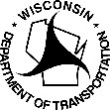 Wisconsin Department of TransportationMV3740        11/2022        Trans. 112 Wis. Admin. RuleSCHOOL BUS INFORMATION REQUESTWisconsin Department of TransportationMV3740        11/2022        Trans. 112 Wis. Admin. RuleSCHOOL BUS INFORMATION REQUESTWisconsin Department of TransportationMV3740        11/2022        Trans. 112 Wis. Admin. RuleSCHOOL BUS INFORMATION REQUESTWisconsin Department of TransportationMV3740        11/2022        Trans. 112 Wis. Admin. RuleSCHOOL BUS INFORMATION REQUESTWisconsin Department of TransportationMV3740        11/2022        Trans. 112 Wis. Admin. RulePlease printWisDOT Employees ONLY:   Email form with any YES answers to: dmed@dot.wi.gov.
Forms with only NO answers can be scanned into the system under document type MV3740.WisDOT Employees ONLY:   Email form with any YES answers to: dmed@dot.wi.gov.
Forms with only NO answers can be scanned into the system under document type MV3740.WisDOT Employees ONLY:   Email form with any YES answers to: dmed@dot.wi.gov.
Forms with only NO answers can be scanned into the system under document type MV3740.WisDOT Employees ONLY:   Email form with any YES answers to: dmed@dot.wi.gov.
Forms with only NO answers can be scanned into the system under document type MV3740.Applicant Name – FirstApplicant Name – FirstMiddle InitialLastBirth Date (m/d/yyyy)Wisconsin Driver License Number or Social Security Number – For Verification PurposesWisconsin Driver License Number or Social Security Number – For Verification PurposesWisconsin Driver License Number or Social Security Number – For Verification PurposesWisconsin Driver License Number or Social Security Number – For Verification PurposesWisconsin Driver License Number or Social Security Number – For Verification PurposesYESNOHave you ever been convicted of a crime or other offense listed under s.343.12(7) Wis. Stats. or 
Ch. Trans. 112.15 WI Admin. Code within the time frame listed on ply 1 of this form?     Have you ever been convicted of a crime or other offense listed under s.343.12(7) Wis. Stats. or 
Ch. Trans. 112.15 WI Admin. Code within the time frame listed on ply 1 of this form?     Have you ever been convicted of a crime or other offense listed under s.343.12(7) Wis. Stats. or 
Ch. Trans. 112.15 WI Admin. Code within the time frame listed on ply 1 of this form?     Are you currently listed on any sex offender registry?Are you currently listed on any sex offender registry?Are you currently listed on any sex offender registry?Are you currently listed on any nurse abuse registry?Are you currently listed on any nurse abuse registry?Are you currently listed on any nurse abuse registry?Explain “YES” answersExplain “YES” answersExplain “YES” answersYESNOHave you been a resident in another state within the previous 2 years?Have you been a resident in another state within the previous 2 years?Have you been a resident in another state within the previous 2 years?If you checked “YES”, list all other state(s) in which you have been a resident during the previous 
2 years.If you checked “YES”, list all other state(s) in which you have been a resident during the previous 
2 years.If you checked “YES”, list all other state(s) in which you have been a resident during the previous 
2 years.States:      States:      X          (Applicant Signature)(Date – m/d/yyyy)For WisDOT/Employer USE ONLY – Please check oneFor WisDOT/Employer USE ONLY – Please check one Original Application Renewal Interim CIB Check CCAP Check